Схема установки “PoolPro”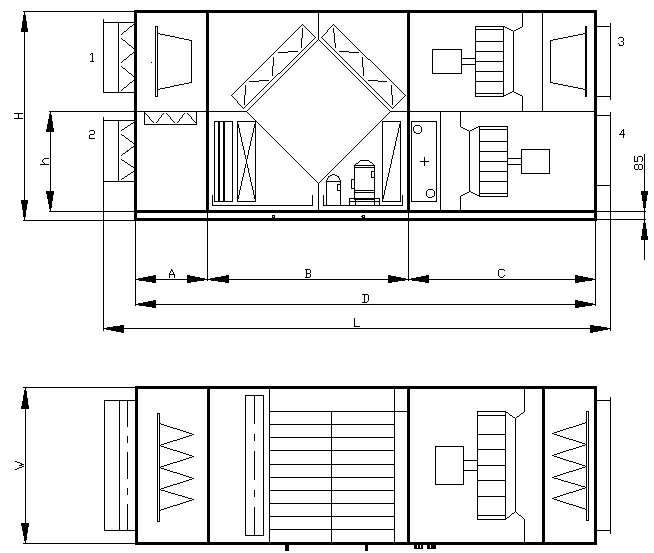 Все теплообменники имеют антикоррозионное покрытиеВнутренняя сторона установки: нержавеющая стальВнешняя сторона оцинкованная стальРежимы работы: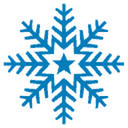 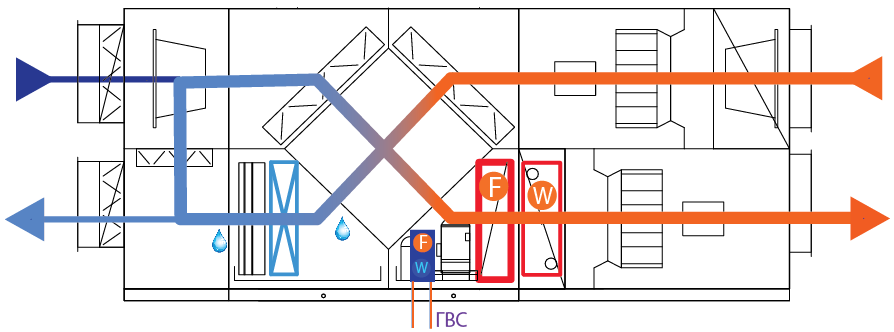 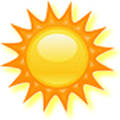 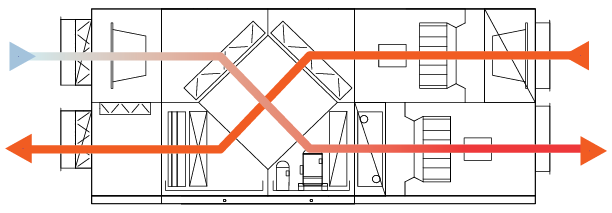 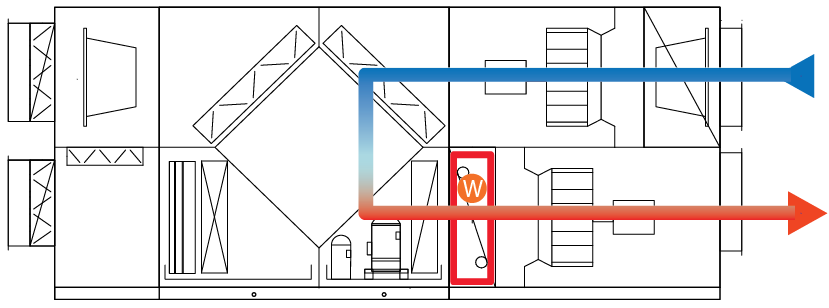 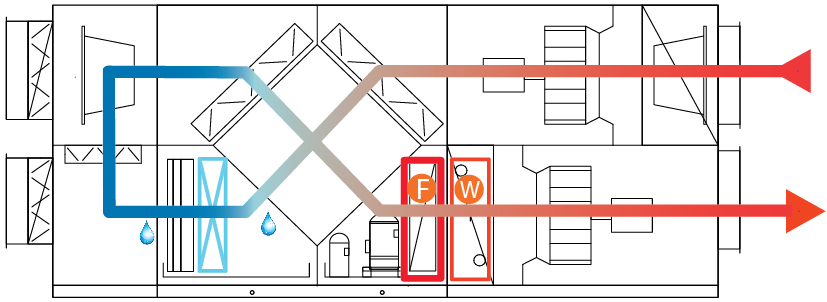 